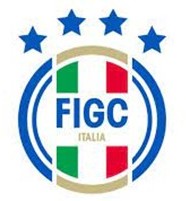 I Coordinatori federali Regionali del Settore Giovanile e Scolastico della Campania Francesco Cacciapuoti e Calabria  Massimo Costa in riferimento all’attività di Sviluppo dell’Attività Under 15 femminile comunicano l’elenco delle ragazze convocate per una gara amichevole della Selezione Territoriale “Magna Grecia” con l’ A.S.D. Diesse in programma il giornoLunedì 19 febbraio 2024 alle ore 15:30  Stadio “José Guimarães Dirceu ”Via dell'Atletica   -  Eboli (Sa)Le calciatrici convocate dovranno presentarsi alle ore: 14:45  puntuali e munite di:kit personale di gioco (tuta, k-way, maglia, calzoncini, calzettoni), un paio di scarpe da calcio, di parastinchi e di un paio di scarpe ginniche.Per qualsiasi comunicazione contattare il Team Manager Antonio Vacca Tel. 3382959804 e-mail: sel.magnagreciasgs@figc.it In caso di indisponibilità motivata delle calciatrici convocate, si pregano le Società di darne immediata comunicazione, inviando eventualmente certificazione medica per l’assenza.Si ringrazia in particolar modo l’amministrazione comunale, l’ ASD Diesse per l’ospitalità e tutte le società per la fattiva collaborazione nel rispondere con le proprie calciatrici alla convocazione.STAFFSelezionatore Under 15 Femminile: Francesca StancatiTeam Manager: Antonio VaccaCollaboratori tecnici: Paola Luisa Orlando, Cristian GallianoDelegato Regionale Attività Femminile Campania: Alfonso TangrediCognome NomeAnno di nascitaSquadra1BENIGNO BARBARA2009ACADEMY ABATESE2BILOTTA ALESSANDRA2009COSENZA CALCIO SRL3CAPASSO IMMACOLATA2009NAPOLI FEMMINILE4CASTROVILLARI GIORGIA2009COSENZA CALCIO SRL5CHIANESE ANTONELLA2010NAPOLI FEMMINILE6CUFINO LUDOVICA2010NAPOLI FEMMINILE7D’ERRICO FEDERICA2010NAPOLI FEMMINILE8DE CLEMENTE FABIANA2010NAPOLI FEMMINILE9DE ROSA SIMONA2009NAPOLI FEMMINILE10FARELLA ELISABETTA2010NAPOLI FEMMINILE11GRAVANTE ALICE2009NAPOLI FEMMINILE12IACCARINO FRANCESCA2010ALMA VERDE13LA MURA GIUSY2010POMIGLIANO C. FEM. SRL14LOICO BENEDETTA2010NAPOLI FEMMINILE15MARTINO ELISA2009CROTONE SRL16MARTUCCIO ANTONELLA2009BENEVENTO17MORABITO MIRIAM G.2010SSD ARL SEGATO18NUDI CONCETTA2009COSENZA CALCIO SRL19PALUMBO VERONICA2009NAPOLI FEMMINILE20RUSSO FABIANA2009NAPOLI FEMMINILE21TRILLICOSO ELISA2009NAPOLI FEMMINILE